FICHE D'INSCRIPTION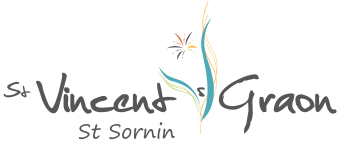 AUX SERVICES PERISCOLAIRES2021/2022* Allergies : En cas d'allergie alimentaire, préciser si votre enfant fait l'objet d'un Protocle d'Accueil Individualisé (PAI)*Vaccinations :Fournir une copie du carnet de vaccinationDOCUMENTS A FOURNIR- fournir un RIB + une autorisation de prélèvement en cas de première inscription ou de modification de coordonnées- attestation d'assurance de responsabilité civileATTESTATION :Nous soussignés …………………………………………………………………………………………………………………………………………..Responsables légaux de(s) (l')enfants(s) : …………………………………………………………………………………………………….- certifions avoir pris connaissance des règlements intérieurs des services périscolaires,- nous engageons à communiquer dans les meilleurs délais toute modification concernant cette fiche,- certifions que notre enfant est couvert par une assurance responsabilité civile avoir pris connaissance de l'intérêt à souscrire un contrat d'assurances de personnes couvrant les dommages corporels,- autorisons le personnel de la structure, en cas d'incident impliquant notre enfant, à communiquer nos coordonnées ainsi que les références de notre assurance au tiers lésé sur sa demande,- attestons sur l'honneur être titulaires de l'autorité parentale et certifions sur l'honneur les renseignements portés sur ce formulaire.ENFANT(S)ENFANT(S)ENFANT(S)ENFANT(S)ENFANT(S)NOM :NOM :PRENOM :PRENOM :SEXE :SEXE :DATE ET LIEU DE NAISSANCE :DATE ET LIEU DE NAISSANCE :CLASSE :CLASSE NOM :NOM :PRENOM :PRENOM :SEXE :SEXE :DATE ET LIEU DE NAISSANCE :DATE ET LIEU DE NAISSANCE :CLASSE : CLASSE :ASSURANCE RESPONSABILITE CIVILEAssureur :Num :RESPONSABLE LEGALRESPONSABLE LEGALResponsable 1Responsable 2Nom :Nom :Prénom:Prénom:Type : père / mère / autre (préciser)Type : père / mère / autre (préciser)Adresse :Adresse :Email :Email :Tel :Tel :Portable :Portable :Tel. Pro :Tel. Pro :PERSONNES A CONTACTERPERSONNES A CONTACTERContact 1Contact 2Nom :Nom :Prénom:Prénom:Type : père / mère / autre (préciser)Type : père / mère / autre (préciser)Tel :Tel :Portable :Portable :Appel en cas d'urgence : OUI / NONAppel en cas d'urgence : OUI / NONAutorisé à récupérer l'enfant : OUI / NONAutorisé à récupérer l'enfant : OUI / NONINFORMATIONS COMPLEMENTAIRESINFORMATIONS COMPLEMENTAIRESINFORMATIONS COMPLEMENTAIRESAutorisationsRéponsesPartir seul : Si vous souhaitez que votre enfant quitte seul, ou accompagné d'un mineur, la structure, une autorisation parentale dûment datée et signée est obligatoire (à joindre avec cette fiche)OUI / NONPrise de photo : Nous donnons notre consentement, sans limitation de durée à la diffusion de l'image de notre enfant, sur internet ou dans la presse, à titre gratuit, dans le cadre de reportages, d'articles portant sur les animations réalisées dans les différentes structuresOUI / NONSport : Nous autorisons notre enfant à participer aux activités sportives mises en place au sein de la structureOUI / NONHospitalisation : Nous autorisons le personnel de la structure à prendre, le cas échéant, toutes les mesures (traitement médical, hospitalisation, intervention chirurgicale…) rendues nécessaire par l'état de santé de l'enfantOUI / NONAppareillage Réponses (si oui indiquer le prénom de l'enfant concerné en cas de fratrie)Lunettes : Votre enfant a-t-il besoin de porter des lunettes ?OUI / NON Appareil dentaire : Votre enfant a-t-il besoin de porter un appareil dentaire ?OUI / NONAppareil auditif : Votre enfant a-t-il besoin de porter un appareil auditif ?OUI / NONHandicapRéponse (si oui indiquer le prénom de l'enfant concerné en cas de fratrie)Votre enfant a-t-il une notification de la Maison Départementale des Personnes Handicapées (MDPH)OUI / NON INFORMATIONS MEDICALESMédecin traitant :Tel :INSCRIPTION AUX SERVICES (cocher les cases correspondantes)INSCRIPTION AUX SERVICES (cocher les cases correspondantes)INSCRIPTION AUX SERVICES (cocher les cases correspondantes)ActivitéFréquentation régulièreFréquentation occasionnelleRepas (50€ par mois si fréquentation régulière / 4€ le repas si fréquentation occasionnelle)Garderie matin (0.40€ par ¼ d'heure)Garderie soir (0.80 € le premier ¼ d’heure intégrant le prix du goûter et ensuite 0.40€ par ¼ d'heure)Responsable 1Responsable 1Responsable 2Responsable 2Fait àFait àDateDateSignatureSignature